坂出市　養育費受け取りサポート事業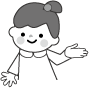 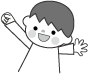 「公正証書・調停調書等作成料補助金」のご案内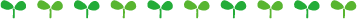 ひとり親家庭にとって、養育費は、子どもの健やかな成長のために大変重要なものです。ひとり親家庭の方が、養育費を確実に受け取れるための支援として、養育費に関する公正証書等の作成に係る本人負担費用を助成します。１．対象者坂出市にお住まいのひとり親家庭の母又は父で、令和４年４月１日以降に公正証書等を作成し、次の要件をすべて満たす方・養育費の取決めに係る経費を負担したこと。・養育費の取決めに係る債務名義を有していること。・養育費の取決めの対象となる児童（２０歳未満の者）を現に扶養していること。・市税を滞納していないこと。・過去にこの補助金の支給を受けたことがないこと。２．対象となる経費・公証人手数料令に定められた公証人手数料（養育費に関する部分のみ）・調停の申し立てや裁判用の収入印紙代（養育費に関する部分のみ）・戸籍謄本など公的書類の作成に必要とされた添付書類の取得費用・公的機関が求めた連絡用の郵便切手代３．補助額対象経費の全額（上限５万円） ※１人１回限り４．申請方法・申請期日公正証書等を作成した日の翌日から６か月以内に、必要書類をそろえて、こども課にお申し込みください。（裏面参照）※ 対象となるご本人が申請してください。５．手続きの流れ補助金交付申請　　必要書類を持参のうえ、こども課に補助金の交付を申請してください。交付決定　　申請書類を審査し、補助金交付（不交付）決定書を送付します。補助金請求　　交付決定を受けた方は、請求書に必要事項を記入し、こども課に提出してください。支給　　ご指定の口座に、補助金を振り込みます。６．必要書類【交付申請のとき】（１）補助金交付申請書（２）本人及び対象児童の戸籍謄本又は抄本、世帯全員の住民票（交付から１か月以内）児童扶養手当証書又はひとり親家庭等医療費助成資格者証をお持ちの方は、それに代えることができます。（３）対象経費の領収書領収書には、①宛先②領収年月日③領収金額④取引内容（但し書き）⑤領収者の住所及び氏名、領収印が必要です。ただし、郵便局及び官公署が発行する領収証書並びにレシートについては、②③のみで可能です。（４）養育費の取決めを交わした文書確定判決や強制執行認諾約款付公正証書、調停調書など、債務名義化した文書に限ります。※公正証書の場合、「強制執行されても構いません」という趣旨の記載が必要です。（５）その他、市長が必要と認めるもの※必要に応じてお願いすることがあります。【支給のとき】（１）請求書（２）振込先の分かるもの（預金通帳又はキャッシュカードの写しなど）☆お申込み・お問い合わせ先☆坂出市こども課児童福祉係　　0877-44-5027〒762-8601坂出市室町二丁目3番5号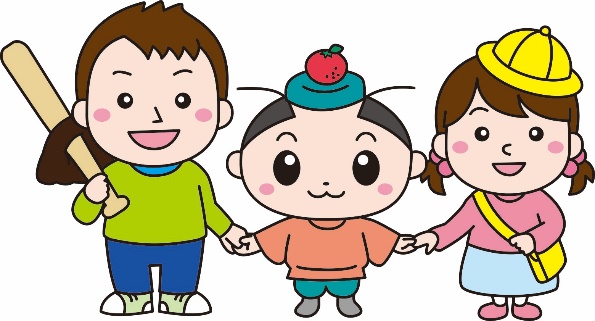 令和4年4月